                                                                                                                        místo pro podací razítkoPřihláška do výběrového řízení č. 10/17na obsazení místa referenta pro přestupkové řízení Městského úřadu Mnichovo Hradiště Jméno, příjmení a titul uchazeče 	     Datum a místo narození uchazeče 	     Státní příslušnost 			     Místo trvalého pobytu 			     Doručovací adresa je-li odlišná od místa trvalého pobytu 		     Kontaktní telefon, e-mail 		             Číslo občanského průkazu nebo číslo dokladu o povolení k pobytu (jde-li o cizího státního příslušníka)     Výčet dokladů připojených k přihlášce:------V                                            dne                                                                                                                     ……………………………………                                            podpis uchazeče 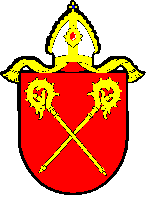 MĚSTO MNICHOVO HRADIŠTĚMASARYKOVO NÁMĚSTÍ 1, 295 21 MNICHOVO HRADIŠTĚ